_______________________________________________________________________________________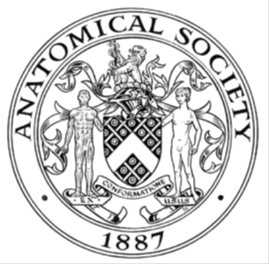                         AWARDEE REPORT FORM_______________________________________________________________________________________If submitted electronically, a type-written name is acceptable in place of a hand-written signatureFile: AS-Award-Report-Form-220922 – International ConferenceNAMENAMELuke ReidLuke ReidLuke ReidTWITTER HANDLE* optionalTWITTER HANDLE* optionalLReidAnatomyLReidAnatomyLReidAnatomyUNIVERSITYUNIVERSITYUniversity of DundeeUniversity of DundeeUniversity of DundeeNAME OF AWARDNAME OF AWARDSymington BequestSymington BequestSymington BequestPURPOSE OF AWARD conference/event attended/organised (full name) with city and dates.PURPOSE OF AWARD conference/event attended/organised (full name) with city and dates.PURPOSE OF AWARD conference/event attended/organised (full name) with city and dates.PURPOSE OF AWARD conference/event attended/organised (full name) with city and dates.PURPOSE OF AWARD conference/event attended/organised (full name) with city and dates.International Exercise and Breathing Conference 2023: 5th International EILO/ILO Conference, University of Denver and National Jewish Health, Denver, Colorado, USA,  5th to 6th June 2023.International Exercise and Breathing Conference 2023: 5th International EILO/ILO Conference, University of Denver and National Jewish Health, Denver, Colorado, USA,  5th to 6th June 2023.International Exercise and Breathing Conference 2023: 5th International EILO/ILO Conference, University of Denver and National Jewish Health, Denver, Colorado, USA,  5th to 6th June 2023.International Exercise and Breathing Conference 2023: 5th International EILO/ILO Conference, University of Denver and National Jewish Health, Denver, Colorado, USA,  5th to 6th June 2023.International Exercise and Breathing Conference 2023: 5th International EILO/ILO Conference, University of Denver and National Jewish Health, Denver, Colorado, USA,  5th to 6th June 2023.REPORT: What were your anticipated benefits?REPORT: What were your anticipated benefits?REPORT: What were your anticipated benefits?REPORT: What were your anticipated benefits?REPORT: What were your anticipated benefits?My anticipated benefits for this conference were the opportunity to present research that contributes to the understanding of Exercise-induced laryngeal obstruction and to observe talks and workshops on the most up-to-date information on the condition from leading clinicians and researchers in the field. My anticipated benefits for this conference were the opportunity to present research that contributes to the understanding of Exercise-induced laryngeal obstruction and to observe talks and workshops on the most up-to-date information on the condition from leading clinicians and researchers in the field. My anticipated benefits for this conference were the opportunity to present research that contributes to the understanding of Exercise-induced laryngeal obstruction and to observe talks and workshops on the most up-to-date information on the condition from leading clinicians and researchers in the field. My anticipated benefits for this conference were the opportunity to present research that contributes to the understanding of Exercise-induced laryngeal obstruction and to observe talks and workshops on the most up-to-date information on the condition from leading clinicians and researchers in the field. My anticipated benefits for this conference were the opportunity to present research that contributes to the understanding of Exercise-induced laryngeal obstruction and to observe talks and workshops on the most up-to-date information on the condition from leading clinicians and researchers in the field. COMMENTS: Describe your experience at the conference / lab visit / course / seminar/ event.COMMENTS: Describe your experience at the conference / lab visit / course / seminar/ event.COMMENTS: Describe your experience at the conference / lab visit / course / seminar/ event.COMMENTS: Describe your experience at the conference / lab visit / course / seminar/ event.COMMENTS: Describe your experience at the conference / lab visit / course / seminar/ event.This was my first attendance at this conference, and I could not have been more welcomed by this community of clinicians and researchers. My experience was highly informative and productive, as there were many talks and workshops, from the world leaders in the field, on exercise dyspnoea that highlighted recent research updates and current clinical practices. It also allowed several of us to being establishing new collaborations and develop existing collaborations in line with the current literature and understanding. Over this two-day event, I attended several workshops on continuous laryngoscopy during exercise, speech and language therapy interventions, and interpretation of cardiopulmonary exercise testing. The event was rounded up by a new society being established, the Global Initiative for Inducible Laryngeal Obstruction (GIILO), which I believe will facilitate a unified multidisciplinary approach to a poorly understood clinical phenomenon. This was my first attendance at this conference, and I could not have been more welcomed by this community of clinicians and researchers. My experience was highly informative and productive, as there were many talks and workshops, from the world leaders in the field, on exercise dyspnoea that highlighted recent research updates and current clinical practices. It also allowed several of us to being establishing new collaborations and develop existing collaborations in line with the current literature and understanding. Over this two-day event, I attended several workshops on continuous laryngoscopy during exercise, speech and language therapy interventions, and interpretation of cardiopulmonary exercise testing. The event was rounded up by a new society being established, the Global Initiative for Inducible Laryngeal Obstruction (GIILO), which I believe will facilitate a unified multidisciplinary approach to a poorly understood clinical phenomenon. This was my first attendance at this conference, and I could not have been more welcomed by this community of clinicians and researchers. My experience was highly informative and productive, as there were many talks and workshops, from the world leaders in the field, on exercise dyspnoea that highlighted recent research updates and current clinical practices. It also allowed several of us to being establishing new collaborations and develop existing collaborations in line with the current literature and understanding. Over this two-day event, I attended several workshops on continuous laryngoscopy during exercise, speech and language therapy interventions, and interpretation of cardiopulmonary exercise testing. The event was rounded up by a new society being established, the Global Initiative for Inducible Laryngeal Obstruction (GIILO), which I believe will facilitate a unified multidisciplinary approach to a poorly understood clinical phenomenon. This was my first attendance at this conference, and I could not have been more welcomed by this community of clinicians and researchers. My experience was highly informative and productive, as there were many talks and workshops, from the world leaders in the field, on exercise dyspnoea that highlighted recent research updates and current clinical practices. It also allowed several of us to being establishing new collaborations and develop existing collaborations in line with the current literature and understanding. Over this two-day event, I attended several workshops on continuous laryngoscopy during exercise, speech and language therapy interventions, and interpretation of cardiopulmonary exercise testing. The event was rounded up by a new society being established, the Global Initiative for Inducible Laryngeal Obstruction (GIILO), which I believe will facilitate a unified multidisciplinary approach to a poorly understood clinical phenomenon. This was my first attendance at this conference, and I could not have been more welcomed by this community of clinicians and researchers. My experience was highly informative and productive, as there were many talks and workshops, from the world leaders in the field, on exercise dyspnoea that highlighted recent research updates and current clinical practices. It also allowed several of us to being establishing new collaborations and develop existing collaborations in line with the current literature and understanding. Over this two-day event, I attended several workshops on continuous laryngoscopy during exercise, speech and language therapy interventions, and interpretation of cardiopulmonary exercise testing. The event was rounded up by a new society being established, the Global Initiative for Inducible Laryngeal Obstruction (GIILO), which I believe will facilitate a unified multidisciplinary approach to a poorly understood clinical phenomenon. REPORT: In relation to skills, what were the most important things you gained? (does not apply to equipment grant. For public engagement/outreach awards what did your audience gain and how did you evaluate success?REPORT: In relation to skills, what were the most important things you gained? (does not apply to equipment grant. For public engagement/outreach awards what did your audience gain and how did you evaluate success?REPORT: In relation to skills, what were the most important things you gained? (does not apply to equipment grant. For public engagement/outreach awards what did your audience gain and how did you evaluate success?REPORT: In relation to skills, what were the most important things you gained? (does not apply to equipment grant. For public engagement/outreach awards what did your audience gain and how did you evaluate success?REPORT: In relation to skills, what were the most important things you gained? (does not apply to equipment grant. For public engagement/outreach awards what did your audience gain and how did you evaluate success?Some of the most valuable information I gained throughout the conference was an up to date understanding of the conservative management strategies for inducible laryngeal obstruction (ILO) and how they are implemented around the world, because it differs. It was also enlightening to see the various intersections of the different scientific fields and how to they are approaching ILO, as this informs the evolution of my own research. Some of the most valuable information I gained throughout the conference was an up to date understanding of the conservative management strategies for inducible laryngeal obstruction (ILO) and how they are implemented around the world, because it differs. It was also enlightening to see the various intersections of the different scientific fields and how to they are approaching ILO, as this informs the evolution of my own research. Some of the most valuable information I gained throughout the conference was an up to date understanding of the conservative management strategies for inducible laryngeal obstruction (ILO) and how they are implemented around the world, because it differs. It was also enlightening to see the various intersections of the different scientific fields and how to they are approaching ILO, as this informs the evolution of my own research. Some of the most valuable information I gained throughout the conference was an up to date understanding of the conservative management strategies for inducible laryngeal obstruction (ILO) and how they are implemented around the world, because it differs. It was also enlightening to see the various intersections of the different scientific fields and how to they are approaching ILO, as this informs the evolution of my own research. Some of the most valuable information I gained throughout the conference was an up to date understanding of the conservative management strategies for inducible laryngeal obstruction (ILO) and how they are implemented around the world, because it differs. It was also enlightening to see the various intersections of the different scientific fields and how to they are approaching ILO, as this informs the evolution of my own research. REPORT: How do you think you will put this learning experience into practice in the future? For public engagement/outreach awards how with the materials/knowledge generated by this activity be used in the future?REPORT: How do you think you will put this learning experience into practice in the future? For public engagement/outreach awards how with the materials/knowledge generated by this activity be used in the future?REPORT: How do you think you will put this learning experience into practice in the future? For public engagement/outreach awards how with the materials/knowledge generated by this activity be used in the future?REPORT: How do you think you will put this learning experience into practice in the future? For public engagement/outreach awards how with the materials/knowledge generated by this activity be used in the future?REPORT: How do you think you will put this learning experience into practice in the future? For public engagement/outreach awards how with the materials/knowledge generated by this activity be used in the future?This conference will mould how numerical modelling approaches that we are developing are utilised and interpreted by the clinical community. This conference will mould how numerical modelling approaches that we are developing are utilised and interpreted by the clinical community. This conference will mould how numerical modelling approaches that we are developing are utilised and interpreted by the clinical community. This conference will mould how numerical modelling approaches that we are developing are utilised and interpreted by the clinical community. This conference will mould how numerical modelling approaches that we are developing are utilised and interpreted by the clinical community. Data Protection/GDPR: I consent to the data included in this submission being collected, processed and stored by the Anatomical Society.  Answer YES or NO in the Box belowData Protection/GDPR: I consent to the data included in this submission being collected, processed and stored by the Anatomical Society.  Answer YES or NO in the Box belowData Protection/GDPR: I consent to the data included in this submission being collected, processed and stored by the Anatomical Society.  Answer YES or NO in the Box belowData Protection/GDPR: I consent to the data included in this submission being collected, processed and stored by the Anatomical Society.  Answer YES or NO in the Box belowData Protection/GDPR: I consent to the data included in this submission being collected, processed and stored by the Anatomical Society.  Answer YES or NO in the Box belowYESYESYESYESYESGraphical Images: If you include graphical images you must obtain consent from people appearing in any photos and confirm that you have consent. A consent statement from you must accompany each report if relevant. A short narrative should accompany the image. Answer N/A not applicable, YES or NO in the box belowGraphical Images: If you include graphical images you must obtain consent from people appearing in any photos and confirm that you have consent. A consent statement from you must accompany each report if relevant. A short narrative should accompany the image. Answer N/A not applicable, YES or NO in the box belowGraphical Images: If you include graphical images you must obtain consent from people appearing in any photos and confirm that you have consent. A consent statement from you must accompany each report if relevant. A short narrative should accompany the image. Answer N/A not applicable, YES or NO in the box belowGraphical Images: If you include graphical images you must obtain consent from people appearing in any photos and confirm that you have consent. A consent statement from you must accompany each report if relevant. A short narrative should accompany the image. Answer N/A not applicable, YES or NO in the box belowGraphical Images: If you include graphical images you must obtain consent from people appearing in any photos and confirm that you have consent. A consent statement from you must accompany each report if relevant. A short narrative should accompany the image. Answer N/A not applicable, YES or NO in the box belowYESYESYESYESYESCopyright: If you submit images you must either own the copyright to the image or have gained the explicit permission of the copyright holder for the image to be submitted as part of the report for upload to the Society’s website, Newsletter, social media and so forth. A copyright statement must accompany each report if relevant. Answer N/A not applicable, YES or NO in the box belowCopyright: If you submit images you must either own the copyright to the image or have gained the explicit permission of the copyright holder for the image to be submitted as part of the report for upload to the Society’s website, Newsletter, social media and so forth. A copyright statement must accompany each report if relevant. Answer N/A not applicable, YES or NO in the box belowCopyright: If you submit images you must either own the copyright to the image or have gained the explicit permission of the copyright holder for the image to be submitted as part of the report for upload to the Society’s website, Newsletter, social media and so forth. A copyright statement must accompany each report if relevant. Answer N/A not applicable, YES or NO in the box belowCopyright: If you submit images you must either own the copyright to the image or have gained the explicit permission of the copyright holder for the image to be submitted as part of the report for upload to the Society’s website, Newsletter, social media and so forth. A copyright statement must accompany each report if relevant. Answer N/A not applicable, YES or NO in the box belowCopyright: If you submit images you must either own the copyright to the image or have gained the explicit permission of the copyright holder for the image to be submitted as part of the report for upload to the Society’s website, Newsletter, social media and so forth. A copyright statement must accompany each report if relevant. Answer N/A not applicable, YES or NO in the box below N/A N/A N/A N/A N/ASIGNATURELuke ReidLuke ReidDATE13/06/23